Н А К А З31.05.2017    					№ 138Про затвердження  зведеної кошторисної документації на виконання капітального ремонту у навчальному закладі Основ'янського району   м. Харкова	На виконання основних заходів Комплексної програми розвитку освіти м. Харкова на 2011-2017 роки (далі Програми), з метою ефективного використання бюджетних коштів, затверджених кошторисом Програми на 2017 рік, керуючись наказом Міністерства регіонального розвитку,  будівництва та житлово-комунального господарства України від 05.07.2013 № 293    про    затвердження     Правил     визначення   вартості   будівництва       ДСТУ Б Д.1.1- :2013НАКАЗУЮ1. Затвердити зведену кошторисну документацію на Капітальний ремонт неслужбових приміщень (заміна вікон), фасаду, м’якої покрівлі (у тому числі водозливу) основної будівлі та шиферної покрівлі споруди, асфальтного покриття (у тому числі бордюрів) на території Харківської гімназії № 12 Харківської міської ради Харківської області за адресою: м. Харків, вул. Чугуївська, 35-А на суму 1344,024 тис. грн.2. Відповідальним за виконанням капітального ремонту зазначеному у п.1 цього наказу, згідно із затвердженою кошторисною документацією призначити начальника господарчої групи  Торяник Т.В.3.Головному бухгалтеру централізованої бухгалтерії Іголкіній Т.І. забезпечити  фінансування ремонтних робіт у межах затвердженого кошторису Програми на 2017 рік.4.Завідувачу ЛКТО Фесенко О.В. розмістити цей наказ на сайті Управління освіти.	До 01.06.20175.Контроль за виконанням наказу покласти на заступника начальника Управління освіти Прохоренко О.В.Начальник Управління освіти						О.С.НижникТоряник З наказом ознайомлені: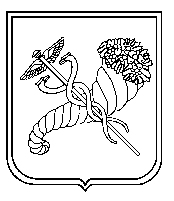 Прохоренко О.В.Торяник Т.В.Іголкіна Т.І.       Фесенко О.В.